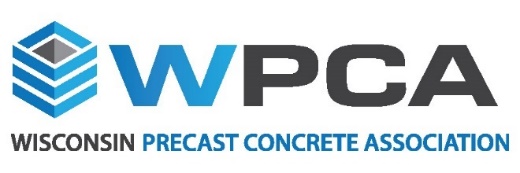 2018 SCHOLARSHIP APPLICATIONCOMPLETE applications must be postmarked no later than January 2, 2018.Complete this application form (add additional pages if necessary) and submit with two reference letters from persons unrelated to the applicant (teachers, employers, coaches, clergy, etc.) who can attest to the applicant’s character and assess academic ability and a 500-word essay describing why you are a qualified candidate for a WPCA Scholarship.Email: wpca@kpasllc.comMail: WPCA Scholarship Committee, 10 E. Doty Street, Suite 523, Madison WI 53703Contact InformationApplication InformationSignature of Applicant: _______________________________________________ Date: ______________For Committee Use Only:	No. ___________	Year ________________Full Name (first, middle, last)AddressPhone NumberEmail AddressWPCA Member Name and CompanyRelationship to ApplicantSchool(s) you plan to attendHave you been accepted? Yes    No	   If no, when do you expect acceptance?Enrolling as Undergraduate    Graduate    Other:  Intended major field of studyWhy are you interested in your chosen field?  List educational background/schools attendedList work experienceList volunteer experience